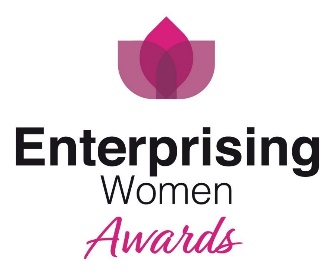 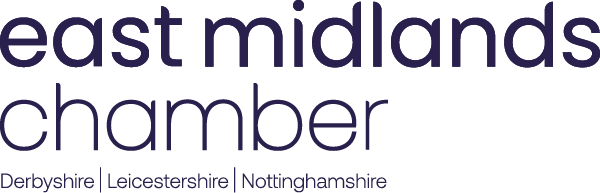 Enterprising WomenSocial Commitment 2024Application FormSponsor TBC This award is open to women in business who demonstrate an innovative and proactive approach to corporate social responsibility and responsible business practice. Entrants must be able to demonstrate how they have tackled key social or environmental issues to make a positive impact on their local community.Thank you for your interest in applying for the East Midlands Chamber (Derbyshire, Nottinghamshire, Leicestershire) Enterprising Women Social Commitment Award. These awards celebrate and showcase the successes of women in business that have taken place in the East Midlands region over the past year.To support a valid entry, before completing this application please carefully read the accompanying guidelines for applying. Please note: Applications have a strict 2,000 word limit. This document currently contains 591 words which consists of instructions and questions. Therefore, the total word count of this entire document once completed must be no more than 2591 words. A maximum of 2 attachments (e.g., tables, graphs or photos) may be included with the entry form. These attachments must be image files (jpg, gif, png or tif) and must not exceed 5MB in total. Any attachments that exceed the permitted allowance or exceed the permitted file size will be deleted.Please save your completed form as a word document using the format yourcompany_awardcategory.doc (Example: East Midlands Chamber_Employer of the Year.doc) and email to events@emc-dnl.co.uk. The closing date is Friday 10 May 2024. The Chamber and Enterprising Women team look forward to receiving your entry and wishes you the best of luck. Please provide a brief description of the business, the products or services it supplies, its customers and the markets that it operates in.You should cover:The nature of your businessYour products and servicesYour customersMarkets that you operate inReason for entering into the Enterprising Women AwardsPLEASE NOTE: This description will be provided as an overview to the East Midlands Chamber marketing team should you be successfully shortlisted as a finalist, which will be used in any marketing activity including event programmes and finalist videos. Please make sure you happy with the content in submission as the Chamber cannot be held responsible for making amendments.What are your CSR policies and how have they been developed?  	You should provide:Details of your CSR policiesHow these have been developedDetails of policy targets and key performance indicatorsInformation on how the policies have been incorporated into your overall business plan Outline how your CSR policies/best practice policies have had a positive effect in your/the workplace?You should cover: Any new products or services developed and how they were developedThe impact this has had on overall business performance Details of the impact your policies have had on your staff, or yourself as an individualExamples of activities such as recycling initiatives, reducing energy consumption, carpool schemesHow have your responsible business practices helped address issues in the local community? 	You should identify:Issues in the local community How your practices have helped to address these issuesThe outcome of these issues being addressedPlease describe why you think you should win the Social Commitment Award?TOTAL WORD COUNTContact nameName of entrantsCompany nameCompany addressEmail addressWeb site addressTelephone numberTwitter account Business sectorNature of businessMain product/serviceNumber of employeesChamber Membership Number  